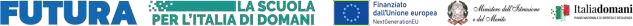 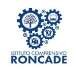 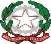 Allegato B                                                                                                                                 Alla Dirigente Scolastica            IC Roncade               AUTOVALUTAZIONE TITOLI/ESPERIENZE FIGURA ESPERTO/A                                                                                                                                                 PERCORSI FORMATIVI STEM SCUOLA DELL’INFANZIA     Data 	      IL DICHIARANTE_____________________Tabella di valutazione altri titoliPunteggioPunteggio a cura candidatoPunteggio                                      a cura  Ufficio1Laurea magistrale o Laurea vecchio ordinamento coerente afferente alla tipologia di interventocon votazione inferiore a 100/110-Punti 10con votazione oltre 100/110   -Punti 12 con lode - Punti 142Altro titolo di Laurea magistrale o vecchio ordinamentoPunti 43Diploma di scuola secondaria di secondo grado abilitante all’insegnamento (in alternativa al punto 1)Punti 34Docenza scuola di ogni ordine e grado(1 punto per anno scolastico) Punti massimo 45Specializzazioni, corsi di perfezionamento post-laurea, master, ecc., conseguiti presso università italiane o straniere, coerenti con la tipologia di interventoPunti 2 per ogni titolo  fino a un massimo di 8 punti6Pregresse esperienze in qualità di docente esperto/formatore /tutor/valutazione   in vari progetti Punti 5 per ogni Progetto Nazionale, Regionale, PON/POC/Piano Estate/PNRRPunti 3 per ogni altro progettofino a un massimo di 20 punti7Pregressa esperienza in qualità di Referente di progetto afferente alla tipologia di intervento, documentabili  Punti 5 per ogni attività                  documentata     fino a un massimo di 20 punti8Pregressa esperienza, conoscenza e uso della piattaforma, in relazione ad             attività documentate in Progetti PON-POR-PNRR.Punti 2 per ogni attività fino a un massimo di 10 punti9Pregressa esperienza in qualità di Animatore digitale/componente Team DigitalePunti 2 per anno scolastico fino a un   massimo di 10 punti10  Conoscenze specifiche dell'argomento (documentate     attraverso corsi di formazione in tematiche inerenti  all’argomento della selezione di durata minima di 12 ore)Punti 2 per ogni attività fino a un massimo di 10 puntiTotali 100Totali 100Totali 100